                                Bojenje jaja                                              8.4.2020.Uskoro će Uskrs. Djeca se vesele   pisanicama. Pomozite  kod kuće   izraditi pisanice. Ako nemate boje, prisjetite se kako smo u 5. razredu u školi napravili prekrasne pisanice. 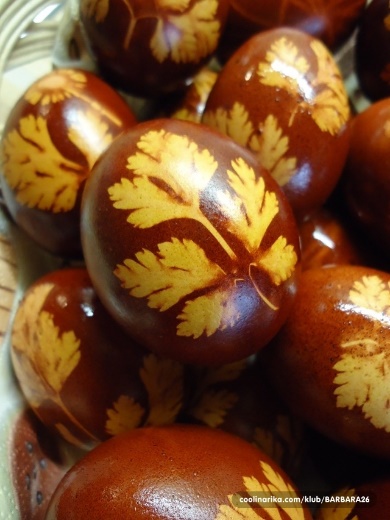 Uzmite ljuske luka koje ste spremili.Ako imate   pastele na svako sirovo jaje  nacrtaj  ili napiši nešto. U lonac stavite ljuske luka  , sirova jaja   i kuhajte.Kad su jaja kuhana ( pomoći će vam  odrasli ) ostave se u loncu dok se ne ohlade.Možete  nalijepiti gotove naljepnice.SRETAN   USKRS    SVIMA    !